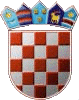 REPUBLIKA HRVATSKAISTARSKA ŽUPANIJAOPĆINA MEDULIN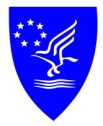 	Upravni odjel za opće poslove	i društvene djelatnosti	Odsjek za društvene djelatnostiCentar 223, 52203 Medulinwww.medulin.hrOBRAZLOŽENJE PrijedlogA ODLUKE O PLANU, PROGRAMU I NAČINU UPOZNAVANJA SOPASNOSTIMA OD POŽARA NA PODRUČJU OPĆINE MEDULINOBRAZLOŽENJEPravni osnov za donošenje aktaČlanak 15. st. 2. Zakona o zaštiti od požara („Narodne novine“ br. 92 /10, 114/22) te članak 28. Statuta Općine Medulin („Službene novine Općine Medulin“ br. 2/13, 2/18, 8/18, 2/20, 1/21).Osnovna pitanja koja se uređuju ovim aktomNa temelju odredbi Zakona o zaštiti od požara („Narodne novine“ br. 92 /10, 114/22) utvrđene su obveze jedinice lokalne samouprave.Jedinice lokalne i područne (regionalne) samouprave donose plan zaštite od požara za svoje područje na temelju procjene ugroženosti od požara, po prethodno pribavljenom mišljenju nadležne policijske uprave. Procjena ugroženosti i plan zaštite od požara županije temelje se na procjenama ugroženosti i planovima zaštite od požara gradova i općina na području županije.Ministar propisuje uvjete i način izrade te sadržaj planova i procjena ugroženosti.Nadležna vatrogasna zajednica daje prethodno mišljenje na dio procjene ugroženosti od požara za svoje područje koji se odnosi na organizaciju vatrogasne djelatnosti kroz minimalna mjerila dana posebnim propisom kojim se uređuje područje vatrogastva.          Jedinice lokalne i područne (regionalne) samouprave na temelju procjene ugroženosti  donose godišnji provedbeni plan unapređenja zaštite od požara za svoje područje za čiju provedbu će osigurati financijska sredstva. Godišnji provedbeni planovi unapređenja zaštite od požara gradova i općina donose se na temelju godišnjeg provedbenog plana unapređenja zaštite od požara županije na čijem prostoru se nalaze. Godišnji provedbeni plan unapređenja zaštite od požara županije donosi se uz sudjelovanje nadležne policijske uprave i vatrogasne zajednice županije.JLS najmanje jednom godišnje razmatraju izvješće o stanju zaštite od požara na svom području i stanju provedbe godišnjeg provedbenog plana unapređenja zaštite od požara za svoje područje. Odluku o planu, programu i načinu upoznavanja s opasnostima od požara donose jedinice lokalne i područne (regionalne) samouprave za svoje područje te pravne osobe na svom vlasništvu.Posljedice koje će nastati donošenjem ovog aktaUsvojiti će se prijedlog Odluke o planu, programu i načinu upoznavanja s opasnostima od požara na području Općine Medulin te će se ista uputiti Općinskom vijeću na usvajanje. Financijska sredstva potrebna za provedbu ovog akta	Za provedbu ovog akta nisu potrebna financijska sredstva. 